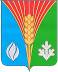 СОВЕТ ДЕПУТАТОВМуниципальное образование сельское поселение Ромашкинский сельсоветКурманаевского района Оренбургской области(четвертого созыва)РЕШЕНИЕ07.11.2022                                         			                                      №  86с. РомашкиноО начале процедуры формирования конкурсной комиссии для проведения конкурса по отбору кандидатур на должность главы муниципального образования Ромашкинский сельсовет Курманаевского района Оренбургской области и назначении членов в состав конкурсной комиссииВ соответствии с ч. 2.1 статьи 36 Федерального закона № 131-ФЗ «Об общих принципах организации местного самоуправления в Российской Федерации», ч. 3 статьи 16 Закона Оренбургской области «Об организации местного самоуправления в Оренбургской области», статьей 28 Устава муниципального образования Ромашкинский сельсовет Курманаевского района Оренбургской области, Положением о порядке проведения конкурса по отбору кандидатур на должность главы муниципального образования Ромашкинский сельсовет Курманаевского района Оренбургской области и избрания главы муниципального образования Ромашкинский сельсовет Курманаевского района Оренбургской области, утвержденным решением Совета депутатов муниципального образования Ромашкинский сельсовет от 25.03.2022 г. № 66, Совет депутатов решил:	1.Начать процедуру формирования конкурсной комиссии для проведения конкурса по отбору кандидатур на должность главы муниципального  образования Ромашкинский сельсовет Курманаевского района Оренбургской области2. Назначить членов в состав конкурсной комиссии для проведения конкурса по отбору кандидатур на должность главы муниципального образования Ромашкинский сельсовет Курманаевского района Оренбургской области:1) Васильев Александр Андреевич – депутат МО Ромашкинский сельсовет Курманаевского района;   2) Чурсин Александр Федорович – генеральный директор ООО «Рокоп»;   3)  Антонова Ольга Петровна – ведущий специалист администрации Ромашкинского сельсовета.  2. Контроль за исполнением решения возлагаю на себя.3. Решение вступает в силу со дня его подписания.Председатель Совета депутатов                                                  А.А. Васильев                               Разослано: в дело, администрации района, в прокуратуру.ОБЪЯВЛЕНИЕо проведении конкурса по отбору кандидатур на должность главы муниципального образования Ромашкинский сельсовет Курманаевского района Оренбургской областиРешением Совета депутатов муниципального образования Ромашкинский сельсовет Курманаевского района Оренбургской области (далее – Совет депутатов) от 25.03.2022 № 66 было утверждено «Положение о порядке проведения конкурса по отбору кандидатур на должность главы муниципального образования Ромашкинский сельсовет Курманаевского района Оренбургской области и избрания главы муниципального образования Ромашкинский сельсовет Курманаевского района Оренбургской области».Решением Совета депутатов от 07.11.2022 № __ конкурс по отбору кандидатур на должность главы муниципального образования Ромашкинский сельсовет Курманаевского района Оренбургской области назначен на 16 декабря 2022 года в 11.00 часов в администрации муниципального образования Ромашкинский сельсовет по адресу: с. Ромашкино, ул. ____, д. ___.Прием документов от кандидатов на должность главы муниципального образования Ромашкинский сельсовет осуществляется с 14.11.2022 года по 25.11.2022 года включительно, в администрации муниципального образования Ромашкинский сельсовет по адресу: с. Ромашкино, ул. ______, ____, с 0900  до 1700 часов (перерыв на обед с 1300 до 1400 часов, выходные: суббота, воскресенье). Право на участие в конкурсе имеют граждане Российской Федерации, достигшие возраста 21 года, независимо от пола, расы, национальности, языка, происхождения, имущественного и должностного положения, места жительства, отношения к религии, убеждений, принадлежности к общественным объединениям, которые на день проведения конкурса не имеют в соответствии с Федеральным законом от 12 июня 2002 года № 67-ФЗ «Об основных гарантиях избирательных прав и права на участие в референдуме граждан Российской Федерации» ограничений пассивного избирательного права для избрания выборным должностным лицом местного самоуправления. Гражданин, изъявивший желание участвовать в конкурсе, лично представляет в конкурсную комиссию следующие документы:	1) заявление установленной формы;2) собственноручно заполненную анкету;3) паспорт гражданина Российской Федерации или документ, заменяющий паспорт гражданина Российской Федерации, и его копию;4) копии документов, подтверждающих стаж работы (копию трудовой книжки или иных документов, подтверждающих трудовую (служебную) деятельность гражданина), заверенные нотариально или кадровыми службами по месту работы (службы);5) документы об образовании и их копии;6) письменное согласие на обработку персональных данных;7) справку о наличии (отсутствии) судимости и (или) факта уголовного преследования либо о прекращении уголовного преследования по форме, утвержденной уполномоченным органом. Помимо вышеуказанных документов, гражданин по желанию представляет разработанную им программу (концепцию) развития муниципального образования Ромашкинский сельсовет Курманаевского района Оренбургской области в произвольной форме.Дополнительно к вышеперечисленным документам в конкурсную комиссию могут быть представлены документы о дополнительном профессиональном образовании, о присвоении ученой степени (звания), о награждении наградами и присвоении почетных званий, о замещаемых общественных должностях, иные документы по желанию гражданина.Документы, представленные в конкурсную комиссию после 25 ноября 2022 года, за исключением справки о наличии (отсутствии) судимости и (или) факта уголовного преследования либо о прекращении уголовного преследования, не принимаются.Справка о наличии (отсутствии) судимости и (или) факта уголовного преследования либо о прекращении уголовного преследования, представляется в конкурсную комиссию не позднее 3 рабочих дней до даты проведения конкурса.Гражданин вправе отказаться от участия в конкурсе и снять свою кандидатуру путем подачи письменного заявления в конкурсную комиссию, но не позднее принятия конкурсной комиссией итогового решения о результатах конкурса.Бланки заявления, анкеты, согласия на обработку персональных данных являются приложением решения Совета депутатов от 25.03.2022 № 66 «Об утверждении Положения о порядке проведения конкурса по отбору кандидатур на должность главы муниципального образования Ромашкинский сельсовет Курманаевского района Оренбургской области и избрания главы муниципального образования Ромашкинский сельсовет Курманаевского района Оренбургской области».Участник обязан лично присутствовать при проведении конкурса. В случае неявки участника он утрачивает право на дальнейшее участие в конкурсе. Проведение конкурса включает в себя:1) сообщение председателя конкурсной комиссии о представленных в конкурсную комиссию документах по каждому участнику конкурса;2) доклад участника с кратким изложением Программы (при ее наличии);3) собеседование членов конкурсной комиссии с участником после его выступления;4) подведение итогов конкурса.При подготовке к конкурсу следует руководствоваться Положением о порядке проведения конкурса по отбору кандидатур на должность главы муниципального образования Ромашскинский сельсовет Курманаевского района Оренбургской области и избрания главы муниципального образования Ромашкинкий сельсовет Курманаевского района Оренбургской области, утвержденным решением Совета депутатов от 25.03.2022 № 66 (размещено на сайте муниципального образования Ромашкинский сельсовет: http://______/).По всем интересующим вопросам обращаться в Администрацию муниципального образования Ромашкинский сельсовет по адресу: с. Ромашкино, ул. _____, д. __. Ведущий специалист: Антонова Ольга Петровна, тел. 8(35341)3-26-45, с 900до 1700 ч  (перерыв на обед с 1300 до 1400 часов, выходные: суббота, воскресенье).